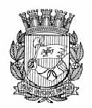 Publicado no D.O.C. São Paulo, 28, Ano 63, Quinta-feira.15 de Fevereiro de 2018Secretarias, pág. 01TRABALHO E EMPREENDEDORISMOGABINETE DA SECRETÁRIADESPACHO DA SECRETÁRIA6064.2018/0000063-0I – No exercício da competência que me foi atribuída porlei, à vista dos elementos de convicção contidos no presente,com fundamento Na Lei Federal nº 8.666/1993, o Decreto Municipalnº 54.873/2014 e a Portaria nº 43/2013, e considerando acelebração do Termo de Cooperação entre as Secretaria Municipalde Direitos Humanos e Cidadania e Secretaria Municipal deInovação e Tecnologia, Projeto Juventude, Trabalho e FabricaçãoDigital, AUTORIZO a alteração do Gestor e Fiscal anteriormentenomeados, designando a partir desta data os servidores: CarlosAlberto Sartori – RF: 781.034-2 – Gestor; Ricardo Silva Dericio– RF: 843.197-3 – Gestor Substituto; Karina Yumi GuimarãesMiyamoto – RF: 778.530-5– Fiscal; Claudete Dias Silva – R.F.:777.883-0 – Fiscal Substituto.DESPACHO DA SECRETÁRIA2017-0.002.492-0SMTE – Apuração Preliminar. I - No exercício da competênciaque me foi conferida por Lei, à vista Da manifestação daComissão de Apuração Preliminar – CAP, por intermédio de suaPresidente, constituída pela Portaria nº 001/2018/SMTE-GAB,AUTORIZO a prorrogação de prazo, por mais 40 (quarenta) dias,para a conclusão do procedimento de apuração.Secretarias, pág. 12DESPACHOS DO(A) GABINETE DO COORDENADOR SEL/SEGUR G2018-0008592-0 SQL/INCRA 0000201700808-1 003 CIRCUITO DE COMPRAS SAO PAULO SPE SAALVARA DE AUTORIZACAODEFERIDO:DEFIRO O PEDIDO DE ALVARA DE AUTORIZAÇÃO PARA OEVENTO REALOCAÇÃO DA FEIRA DA MADRUGADA A SER REALIZADONO LARGO DO PARI, 01, DATA DO EVENTO: 09/02 A31/07/2018, PARA UMA LOTAÇÃO MÁXIMA DE 2.185 PESSOAS.Licitações, pág. 39TRABALHO E EMPREENDEDORISMOGABINETE DO SECRETÁRIODESPACHOS DA SECRETÁRIA6064.2017/0000022-0I – No exercício da competência que me foi atribuída por lei,à vista dos elementos de convicção contidos no presente, comfundamento Na Lei Federal nº 8.666/1993, o Decreto Municipal nº54.873/2014 e a Portaria nº 43/2013, e considerando a celebraçãodo Contrato de Locação nº 024/SMTRAB/2005, atual SMTE, celebradocom a Opção Plural Administração de Bens Próprios Ltda,AUTORIZO a alteração do Gestor anteriormente nomeado, designandoa partir desta data para função de Gestor Titular o servidorJosué Ferreira Souza – RF: 839.062-2 e como Gestora substituta aservidora Maria Paula Higuti Caobianco – RF: 826.710.3.6064.2017/0000024-7No exercício da competência que me foi atribuída por lei,à vista dos elementos de convicção contidos no presente, comfundamento Na Lei Federal nº 8.666/1993, o Decreto Municipalnº 54.873/2014 e a Portaria nº 43/2013, e considerando a celebraçãodo Contrato de Locação nº 004/2005/PMSP/SMTRAB,atual SMTE, celebrado com Helcy Muller Moutinho, AUTORIZOa alteração do Gestor anteriormente nomeado, designando apartir desta data para função de Gestor Titular o servidor JosuéFerreira Souza – RF: 839.062-2 e como Gestora substituta aservidora Maria Paula Higuti Caobianco – RF: 826.710.3.6064.2017/0000071-9I – No exercício da competência que me foi atribuída porlei, à vista dos elementos de convicção contidos no presente,especialmente a manifestação da Coordenadoria do DesenvolvimentoEconômico, com fundamento no Decreto Municipalnº 54.873/2014 e considerando o Termo de Contrato nº DL--CX-258-2016, celebrado entre esta Secretaria Municipal de Trabalhoe Empreendedorismo e a Companhia de Gás de São Paulo- COMGÁS, inscrita no CNPJ/MF sob o nº 61.856.571/0001-17,AUTORIZO a alteração do Gestor e Fiscal anteriormente nomeados,designando a partir desta data, para função de GestoraSubstituta, a servidora Viviane Lopes Oliveira Sousa, RF nº526.739-1, em substituição a servidora Maria da ConsolaçãoCustódio e, a servidora Danielle Regina Calvo, RF nº 842.738-1,para a função de Fiscal Titular, em substituição ao servidor TheoNascimento Garcia. Ratifico as demais nomeações realizadas nodespacho publicado em 1º de dezembro de 2017.